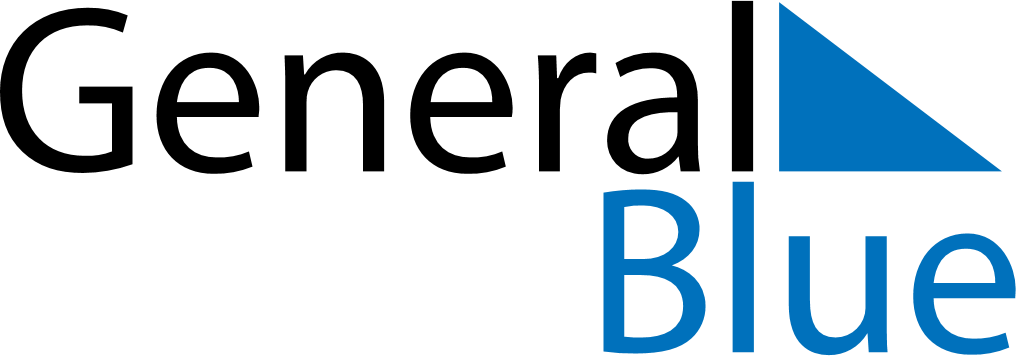 August 2020August 2020August 2020August 2020AnguillaAnguillaAnguillaSundayMondayTuesdayWednesdayThursdayFridayFridaySaturday123456778August MondayAugust ThursdayConstitution DayConstitution Day910111213141415161718192021212223242526272828293031